Poznajmy BLISKO
Kierunek interwencji 4.1. BLISKO –
Biblioteka | Lokalność | Inicjatywy | Społeczność | Kooperacja | OddolnośćCelem BLISKO jest wzmocnienie roli bibliotek publicznych jako „trzeciego miejsca” - lokalnego ośrodka życia społecznego, stanowiącego centrum dostępu do kultury i wiedzy oraz integrującego społeczność. Program BLISKO  służy wsparciu  bibliotek publicznych w podnoszeniu kompetencji ich pracowników oraz budowaniu i wzmacnianiu lokalnych partnerstw na rzecz rozwoju czytelnictwa.
BLISKO służy:rozwijaniu lokalnych partnerstw, w których wiodącym podmiotem jest biblioteka jako przestrzeń do spotkań, wspólnej pracy, działalności twórczej, promowania aktywności czytelniczej oraz odpoczynku i integracji społeczności; wzmacnianiu kompetencji pracowników bibliotek, pozwalających na rozpoznanie potrzeb i potencjału kulturowego członków lokalnych społeczności, a w konsekwencji na efektywną z nimi współpracę i inicjowanie działań kulturalnych wokół bibliotek; wymianie doświadczeń z innymi beneficjentami w skali kraju; włączeniu nowych środowisk w działalność bibliotek i aktywizacji społeczności lokalnych.Sejneńska Inicjatywa Lokalna „Para-buch! Biblioteka – w ruch!” w ramach BLISKOPrzez 2 lata, razem z partnerami projektu, realizować  będziemy projekty animacyjno-edukacyjne,  promujące czytelnictwo i aktywizujące społeczność lokalną. Projekt rozpoczniemy od szkoleń, które przygotują nas do realizacji poszczególnych działań oraz podniosą nasze kompetencje diagnostyczne, komunikacyjne i twórcze. W pierwszym etapie opracujemy diagnozę,  dzięki której rozpoznamy potrzeby oraz potencjał kulturowy naszej społeczności. Na jej bazie będziemy projektować dalszą aktywność biblioteki.W 2024 r.,  oprócz szkoleń oraz realizacji projektów animacyjno - edukacyjnych, ogłosimy konkurs regrantingowy na realizację inicjatyw, kierowanych do biblioteki przez społeczność lokalną i razem ze społecznością je zrealizujemy.Na dwuletnią realizację zadania pn. Sejneńska Inicjatywa Lokalna „Para-buch! Biblioteka – w ruch!” Biblioteka Publiczna w Sejnach pozyskała 119 600,00 zł z Narodowego Centrum Kultury w ramach konkursu „BLISKO”, przy zaplanowanym wkładzie własnym oszacowanym na 14 100,00 zł. Wartość całego projektu to 133 700,00 zł.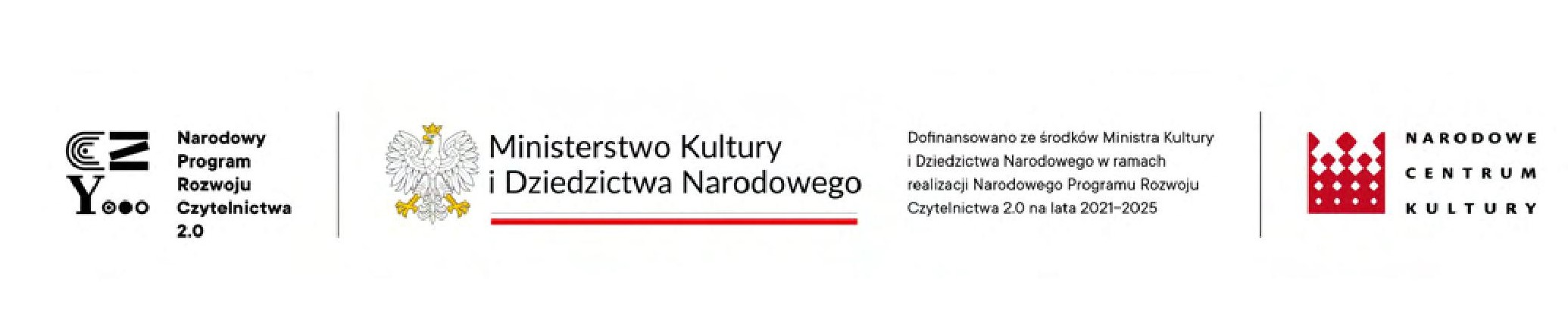 